Poniedziałek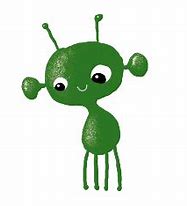 	Witam bardzo serdeczne w kolejnym tygodniu zdalnego nauczania. Zdaję sobie sprawę, że większość 
z Państwa pracuje, macie także domowe obowiązki, dlatego też przedstawiam Państwu jedynie propozycje, które możecie realizować w całości bądź wybrać sobie fragmenty. Pragnę być dla Państwa wsparciem a nie obarczać dodatkową pracą. Życzę udanej zabawy1. „Podaj rękę partnerowi”- zabawa na powitanie.Rodzice i dzieci, stańcie naprzeciwko.Podaj rękę partnerowi, potem podaj drugą (ręce są skrzyżowane).Zrób obrocik dookoła gdy muzyka gra (obrót).Stań na baczność, tupnij nogą, wkoło pokręć głowąKlaśnij w dłonie i w kolana, niech zabawa trwa.2.  "Kosmiczne skojarzenia"- zabawa rozwijająca logiczne myślenie.

Drogi Rodzicu poproś dziecko, aby powiedziało rzeczy, które kojarzą mu się 
z kosmosem.
Propozycje skojarzeń: gwiazdy, planety, Droga Mleczna, Czarna Dziura, astronauta, ufoludki, statek kosmiczny, kosmici, rakieta.Rozmowa na temat ufoludka. − Kto to jest ufoludek? − Co to jest UFO?
3. A teraz przedszkolaku posłuchaj opowiadania Anny Onichimowskiej Zasypianka 
z ufoludkiem. Mam na imię Egon, a mój statek kosmiczny – Ogon. Mieszkamy na Marsie. Najbardziej lubię podróżować nocą. Ogon lata cicho jak ćma i jest tak malutki, że wszędzie możemy się wślizgnąć. Oblatywałem kiedyś po raz pierwszy planetę Ziemia. Ciekawe, czy jest zamieszkana… zastanawiałem się, zbliżając coraz szybciej do rozjarzonej kuli. Ogon zniżył lot i znalazłem się naprzeciwko domu z uchylonym oknem. Już po chwili byliśmy w środku. W łóżku spał olbrzym. Był częściowo przykryty. Miał na pewno jedną rękę, jedno ucho i głowę porośniętą ciemną trawą. Nie wiem, jak się poruszał, czy też na sprężynie, jak ja, czy jakoś inaczej, bo bałem się go odsłonić. Na mojej planecie najwyższy mieszkaniec ma dwadzieścia centymetrów wzrostu. A potem znalazłem dwa statki kosmiczne. – Co robisz? – spytał Ogon. – Próbuję uruchomić te rakiety. Przecież to są trampki! Nie ciągnij za sznurowadła, bo urwiesz! I w czym jutro ten chłopczyk pójdzie do przedszkola? – wskazał antenami na śpiącego olbrzyma. Nie chciałem dłużej słuchać, jak Ogon się mądrzy. Był już kiedyś wcześniej na Ziemi, z moim bratem. – Odlatujemy! – zatrzasnąłem kabinę. Olbrzym poruszył się gwałtownie. Ma jednak dwoje oczu, zauważyłem. I dwoje rąk. A skoro nosi trampki, ma również nogi… Wszystko to zapisałem szybko w moim elektronicznym notesie. – Wielki ze mnie naukowiec – mruknąłem z dumą na pożegnanie, wzlatując ponad dachy. Rozmowa na temat opowiadania. − Jak się nazywał ufoludek? Jak się nazywało jego UFO? − Gdzie przyleciał Egon? Skąd przyleciał? − Czy był on duży czy mały – względem nas, ludzi? − Jak Egon opisał olbrzyma? − Z czym Egon pomylił trampki? − Co wyjaśnił mu Ogon? − Jak wyglądał Egon? Jak się poruszał? Narysuj ufoludka Egona. 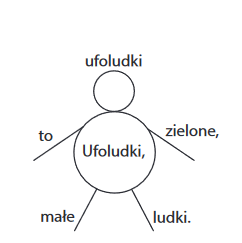 4. Zabawa Ja – ufoludek.Zabawę rozpoczyna Rodzic, staje naprzeciwko dziecka i przedstawia się, np.: Usyn,
i wykonuje jakiś gest (np. podnosi ręce i je opuszcza). Dziecko powtarza imię 
i wykonuje taki sam gest. Potem dziecko przedstawia się i wykonuje jakiś gest, 
a Rodzic powtarza…5. Ćwiczenia słuchowe Rozmowa z ufoludkiem. Dziecko powtarza za Rodzicem:re ra  ru ro ry               resz rasz rusz rysz roszsza szo szy sze szu      nasz pasz busz pusz6.Na zakończenie proponuję obejrzeć film edukacyjny Układ Słoneczny.https://youtu.be/Aug7FRYvIHU PozdrawiamIwona Pawlaki.pawlak@pm129.elodz.edu.pl